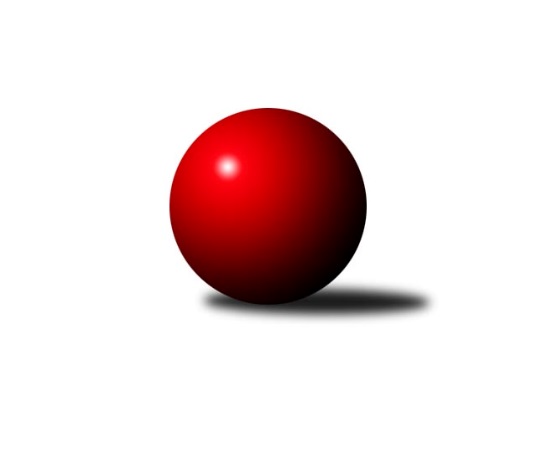 Č.4Ročník 2020/2021	16.7.2024 1.KLD D 2020/2021Statistika 4. kolaTabulka družstev:		družstvo	záp	výh	rem	proh	skore	sety	průměr	body	plné	dorážka	chyby	1.	TJ Valašské Meziříčí	4	4	0	0	8 : 0 	(32.5 : 19.5)	1601	8	1082	518	18.3	2.	KC Zlín	4	3	0	1	6 : 2 	(26.5 : 25.5)	1605	6	1091	514	15	3.	TJ Sokol Luhačovice	4	3	0	1	6 : 2 	(32.5 : 23.5)	1581	6	1067	515	17.5	4.	KK Zábřeh	4	3	0	1	6 : 2 	(20.0 : 20.0)	1569	6	1050	519	23.3	5.	TJ Sokol Vracov	4	2	0	2	4 : 4 	(31.5 : 24.5)	1521	4	1047	475	32	6.	TJ Horní Benešov	4	2	0	2	4 : 4 	(32.0 : 20.0)	1481	4	1028	453	27.5	7.	TJ Lokomotiva Valtice 	4	1	0	3	2 : 6 	(29.0 : 27.0)	1489	2	1028	461	30.3	8.	KK Slovan Rosice	4	1	0	3	2 : 6 	(15.5 : 36.5)	1457	2	1043	414	43.3	9.	KK Orel Ivančice	3	0	0	3	0 : 6 	(15.5 : 20.5)	1506	0	1050	456	28.3	10.	TJ Spartak Přerov	3	0	0	3	0 : 6 	(13.0 : 31.0)	1438	0	1016	422	38Tabulka doma:		družstvo	záp	výh	rem	proh	skore	sety	průměr	body	maximum	minimum	1.	TJ Valašské Meziříčí	3	3	0	0	6 : 0 	(20.5 : 15.5)	1621	6	1655	1602	2.	KK Zábřeh	2	2	0	0	4 : 0 	(5.0 : 3.0)	1570	4	1593	1546	3.	TJ Sokol Vracov	3	2	0	1	4 : 2 	(26.5 : 17.5)	1579	4	1596	1564	4.	TJ Sokol Luhačovice	1	1	0	0	2 : 0 	(9.0 : 7.0)	1587	2	1587	1587	5.	TJ Horní Benešov	1	1	0	0	2 : 0 	(11.0 : 5.0)	1460	2	1460	1460	6.	TJ Lokomotiva Valtice 	4	1	0	3	2 : 6 	(29.0 : 27.0)	1489	2	1533	1437	7.	KC Zlín	0	0	0	0	0 : 0 	(0.0 : 0.0)	0	0	0	0	8.	KK Orel Ivančice	1	0	0	1	0 : 2 	(6.5 : 9.5)	1532	0	1532	1532	9.	TJ Spartak Přerov	2	0	0	2	0 : 4 	(8.0 : 20.0)	1458	0	1511	1404	10.	KK Slovan Rosice	2	0	0	2	0 : 4 	(5.0 : 23.0)	1425	0	1496	1353Tabulka venku:		družstvo	záp	výh	rem	proh	skore	sety	průměr	body	maximum	minimum	1.	KC Zlín	4	3	0	1	6 : 2 	(26.5 : 25.5)	1605	6	1646	1579	2.	TJ Sokol Luhačovice	3	2	0	1	4 : 2 	(23.5 : 16.5)	1579	4	1602	1567	3.	TJ Valašské Meziříčí	1	1	0	0	2 : 0 	(12.0 : 4.0)	1580	2	1580	1580	4.	KK Zábřeh	2	1	0	1	2 : 2 	(15.0 : 17.0)	1569	2	1590	1547	5.	KK Slovan Rosice	2	1	0	1	2 : 2 	(10.5 : 13.5)	1474	2	1509	1438	6.	TJ Horní Benešov	3	1	0	2	2 : 4 	(21.0 : 15.0)	1488	2	1523	1450	7.	TJ Lokomotiva Valtice 	0	0	0	0	0 : 0 	(0.0 : 0.0)	0	0	0	0	8.	TJ Sokol Vracov	1	0	0	1	0 : 2 	(5.0 : 7.0)	1463	0	1463	1463	9.	TJ Spartak Přerov	1	0	0	1	0 : 2 	(5.0 : 11.0)	1418	0	1418	1418	10.	KK Orel Ivančice	2	0	0	2	0 : 4 	(9.0 : 11.0)	1493	0	1525	1460Tabulka podzimní části:		družstvo	záp	výh	rem	proh	skore	sety	průměr	body	doma	venku	1.	TJ Valašské Meziříčí	4	4	0	0	8 : 0 	(32.5 : 19.5)	1601	8 	3 	0 	0 	1 	0 	0	2.	KC Zlín	4	3	0	1	6 : 2 	(26.5 : 25.5)	1605	6 	0 	0 	0 	3 	0 	1	3.	TJ Sokol Luhačovice	4	3	0	1	6 : 2 	(32.5 : 23.5)	1581	6 	1 	0 	0 	2 	0 	1	4.	KK Zábřeh	4	3	0	1	6 : 2 	(20.0 : 20.0)	1569	6 	2 	0 	0 	1 	0 	1	5.	TJ Sokol Vracov	4	2	0	2	4 : 4 	(31.5 : 24.5)	1521	4 	2 	0 	1 	0 	0 	1	6.	TJ Horní Benešov	4	2	0	2	4 : 4 	(32.0 : 20.0)	1481	4 	1 	0 	0 	1 	0 	2	7.	TJ Lokomotiva Valtice 	4	1	0	3	2 : 6 	(29.0 : 27.0)	1489	2 	1 	0 	3 	0 	0 	0	8.	KK Slovan Rosice	4	1	0	3	2 : 6 	(15.5 : 36.5)	1457	2 	0 	0 	2 	1 	0 	1	9.	KK Orel Ivančice	3	0	0	3	0 : 6 	(15.5 : 20.5)	1506	0 	0 	0 	1 	0 	0 	2	10.	TJ Spartak Přerov	3	0	0	3	0 : 6 	(13.0 : 31.0)	1438	0 	0 	0 	2 	0 	0 	1Tabulka jarní části:		družstvo	záp	výh	rem	proh	skore	sety	průměr	body	doma	venku	1.	TJ Sokol Vracov	0	0	0	0	0 : 0 	(0.0 : 0.0)	0	0 	0 	0 	0 	0 	0 	0 	2.	KK Orel Ivančice	0	0	0	0	0 : 0 	(0.0 : 0.0)	0	0 	0 	0 	0 	0 	0 	0 	3.	TJ Lokomotiva Valtice 	0	0	0	0	0 : 0 	(0.0 : 0.0)	0	0 	0 	0 	0 	0 	0 	0 	4.	TJ Horní Benešov	0	0	0	0	0 : 0 	(0.0 : 0.0)	0	0 	0 	0 	0 	0 	0 	0 	5.	TJ Spartak Přerov	0	0	0	0	0 : 0 	(0.0 : 0.0)	0	0 	0 	0 	0 	0 	0 	0 	6.	KK Zábřeh	0	0	0	0	0 : 0 	(0.0 : 0.0)	0	0 	0 	0 	0 	0 	0 	0 	7.	TJ Sokol Luhačovice	0	0	0	0	0 : 0 	(0.0 : 0.0)	0	0 	0 	0 	0 	0 	0 	0 	8.	KK Slovan Rosice	0	0	0	0	0 : 0 	(0.0 : 0.0)	0	0 	0 	0 	0 	0 	0 	0 	9.	KC Zlín	0	0	0	0	0 : 0 	(0.0 : 0.0)	0	0 	0 	0 	0 	0 	0 	0 	10.	TJ Valašské Meziříčí	0	0	0	0	0 : 0 	(0.0 : 0.0)	0	0 	0 	0 	0 	0 	0 	0 Zisk bodů pro družstvo:		jméno hráče	družstvo	body	zápasy	v %	dílčí body	sety	v %	1.	Eliška Fialová 	TJ Sokol Vracov 	8	/	4	(100%)		/		(%)	2.	Jakub Lahuta 	TJ Sokol Luhačovice 	8	/	4	(100%)		/		(%)	3.	Libor Krejčí 	KK Zábřeh 	8	/	4	(100%)		/		(%)	4.	Monika Kočí 	TJ Spartak Přerov 	6	/	3	(100%)		/		(%)	5.	Tobiáš Kučerka 	TJ Horní Benešov 	6	/	4	(75%)		/		(%)	6.	Tomáš Koplík ml.	TJ Sokol Vracov 	6	/	4	(75%)		/		(%)	7.	Daniel Duškevič 	TJ Horní Benešov 	6	/	4	(75%)		/		(%)	8.	Adam Mísař 	KK Zábřeh 	6	/	4	(75%)		/		(%)	9.	Samuel Kliment 	KC Zlín 	6	/	4	(75%)		/		(%)	10.	Nikola Tobolová 	TJ Valašské Meziříčí 	6	/	4	(75%)		/		(%)	11.	Jan Kučák 	TJ Valašské Meziříčí 	5	/	4	(63%)		/		(%)	12.	Martin Vološčuk 	KK Zábřeh 	5	/	4	(63%)		/		(%)	13.	Filip Vrzala 	KC Zlín 	4	/	3	(67%)		/		(%)	14.	Kristýna Blechová 	TJ Lokomotiva Valtice   	4	/	3	(67%)		/		(%)	15.	Vojtěch Šmarda 	KK Orel Ivančice 	4	/	3	(67%)		/		(%)	16.	Jan Svoboda 	KK Orel Ivančice 	4	/	3	(67%)		/		(%)	17.	Marie Olejníková 	TJ Valašské Meziříčí 	4	/	3	(67%)		/		(%)	18.	Jan Lahuta 	TJ Sokol Luhačovice 	4	/	4	(50%)		/		(%)	19.	Michal Petráš 	TJ Sokol Luhačovice 	4	/	4	(50%)		/		(%)	20.	Karolína Fabíková 	KK Slovan Rosice 	4	/	4	(50%)		/		(%)	21.	Veronika Ovšáková 	TJ Valašské Meziříčí 	4	/	4	(50%)		/		(%)	22.	Natálie Trochtová 	KC Zlín 	4	/	4	(50%)		/		(%)	23.	Tomáš Ondráček 	KK Zábřeh 	4	/	4	(50%)		/		(%)	24.	Martin Pavič 	TJ Valašské Meziříčí 	2	/	1	(100%)		/		(%)	25.	 	 	2	/	1	(100%)		/		(%)	26.	Tereza Filipová 	TJ Lokomotiva Valtice   	2	/	2	(50%)		/		(%)	27.	Libor Maralík 	TJ Horní Benešov 	2	/	2	(50%)		/		(%)	28.	Vendula Žižková 	TJ Horní Benešov 	2	/	2	(50%)		/		(%)	29.	Eliška Koňaříková 	TJ Lokomotiva Valtice   	2	/	3	(33%)		/		(%)	30.	Viktorie Vitamvásová 	KK Slovan Rosice 	2	/	3	(33%)		/		(%)	31.	Martina Kapustová 	TJ Lokomotiva Valtice   	2	/	4	(25%)		/		(%)	32.	Michal Šmýd 	TJ Sokol Vracov 	2	/	4	(25%)		/		(%)	33.	Kristýna Klištincová 	KK Slovan Rosice 	2	/	4	(25%)		/		(%)	34.	Adriana Svobodová 	KC Zlín 	2	/	4	(25%)		/		(%)	35.	Michaela Škarecká 	TJ Sokol Vracov 	0	/	1	(0%)		/		(%)	36.	Jakub Kovář 	KK Orel Ivančice 	0	/	1	(0%)		/		(%)	37.	Ondřej Šipl 	KK Orel Ivančice 	0	/	1	(0%)		/		(%)	38.	Adam Šoltés 	KK Slovan Rosice 	0	/	1	(0%)		/		(%)	39.	Ondřej Holas 	TJ Spartak Přerov 	0	/	2	(0%)		/		(%)	40.	Pavla Prečanová 	TJ Spartak Přerov 	0	/	2	(0%)		/		(%)	41.	Adam Eliáš 	KK Orel Ivančice 	0	/	2	(0%)		/		(%)	42.	Radek Zbořil 	TJ Spartak Přerov 	0	/	2	(0%)		/		(%)	43.	Štěpánka Monsportová 	TJ Horní Benešov 	0	/	4	(0%)		/		(%)Průměry na kuželnách:		kuželna	průměr	plné	dorážka	chyby	výkon na hráče	1.	TJ Valašské Meziříčí, 1-4	1611	1085	525	17.0	(402.8)	2.	KK Orel Ivančice, 1-4	1555	1075	480	21.5	(388.9)	3.	TJ Sokol Vracov, 1-4	1541	1060	481	29.2	(385.4)	4.	TJ Sokol Luhačovice, 1-4	1539	1040	498	18.0	(384.8)	5.	KK Zábřeh, 1-4	1528	1051	477	26.3	(382.1)	6.	TJ Spartak Přerov, 1-4	1524	1050	474	28.3	(381.1)	7.	TJ Lokomotiva Valtice, 1-4	1506	1037	469	31.0	(376.7)	8.	KK Slovan Rosice, 1-4	1485	1035	449	35.3	(371.3)	9.	 Horní Benešov, 1-4	1439	1016	422	32.0	(359.8)Nejlepší výkony na kuželnách:TJ Valašské Meziříčí, 1-4TJ Valašské Meziříčí	1655	1. kolo	Marie Olejníková 	TJ Valašské Meziříčí	566	1. koloKC Zlín	1646	1. kolo	Samuel Kliment 	KC Zlín	559	1. koloTJ Valašské Meziříčí	1606	2. kolo	Filip Vrzala 	KC Zlín	557	1. koloTJ Valašské Meziříčí	1602	4. kolo	Jan Kučák 	TJ Valašské Meziříčí	550	2. koloKK Zábřeh	1590	2. kolo	Martin Vološčuk 	KK Zábřeh	550	2. koloTJ Sokol Luhačovice	1567	4. kolo	Veronika Ovšáková 	TJ Valašské Meziříčí	549	1. kolo		. kolo	Veronika Ovšáková 	TJ Valašské Meziříčí	546	4. kolo		. kolo	Nikola Tobolová 	TJ Valašské Meziříčí	540	1. kolo		. kolo	Nikola Tobolová 	TJ Valašské Meziříčí	540	2. kolo		. kolo	Jakub Lahuta 	TJ Sokol Luhačovice	537	4. koloKK Orel Ivančice, 1-4KC Zlín	1579	2. kolo	Jan Svoboda 	KK Orel Ivančice	535	2. koloKK Orel Ivančice	1532	2. kolo	Adriana Svobodová 	KC Zlín	531	2. koloTJ Spartak Přerov	0	4. kolo	Natálie Trochtová 	KC Zlín	529	2. koloKK Orel Ivančice	0	4. kolo	Filip Vrzala 	KC Zlín	519	2. kolo		. kolo	Vojtěch Šmarda 	KK Orel Ivančice	515	2. kolo		. kolo	Samuel Kliment 	KC Zlín	508	2. kolo		. kolo	Adam Eliáš 	KK Orel Ivančice	482	2. kolo		. kolo	Ondřej Šipl 	KK Orel Ivančice	476	2. koloTJ Sokol Vracov, 1-4KC Zlín	1614	4. kolo	Eliška Fialová 	TJ Sokol Vracov	560	4. koloTJ Sokol Vracov	1596	3. kolo	Samuel Kliment 	KC Zlín	552	4. koloTJ Sokol Vracov	1577	1. kolo	Tomáš Koplík ml.	TJ Sokol Vracov	552	1. koloTJ Sokol Vracov	1564	4. kolo	Tomáš Koplík ml.	TJ Sokol Vracov	550	3. koloKK Orel Ivančice	1460	1. kolo	Eliška Fialová 	TJ Sokol Vracov	549	1. koloKK Slovan Rosice	1438	3. kolo	Tomáš Koplík ml.	TJ Sokol Vracov	543	4. kolo		. kolo	Filip Vrzala 	KC Zlín	542	4. kolo		. kolo	Jan Svoboda 	KK Orel Ivančice	528	1. kolo		. kolo	Michal Šmýd 	TJ Sokol Vracov	524	3. kolo		. kolo	Eliška Fialová 	TJ Sokol Vracov	522	3. koloTJ Sokol Luhačovice, 1-4TJ Sokol Luhačovice	1587	3. kolo	Jakub Lahuta 	TJ Sokol Luhačovice	561	3. koloTJ Horní Benešov	1491	3. kolo	Jan Lahuta 	TJ Sokol Luhačovice	532	3. kolo		. kolo	Štěpánka Monsportová 	TJ Horní Benešov	515	3. kolo		. kolo	Daniel Duškevič 	TJ Horní Benešov	507	3. kolo		. kolo	Michal Petráš 	TJ Sokol Luhačovice	494	3. kolo		. kolo	Vendula Žižková 	TJ Horní Benešov	469	3. kolo		. kolo	Tobiáš Kučerka 	TJ Horní Benešov	469	3. koloKK Zábřeh, 1-4KK Zábřeh	1593	3. kolo	Adam Mísař 	KK Zábřeh	563	3. koloKK Zábřeh	1546	1. kolo	Adam Mísař 	KK Zábřeh	542	1. koloKK Orel Ivančice	1525	3. kolo	Vojtěch Šmarda 	KK Orel Ivančice	525	3. koloTJ Horní Benešov	1450	1. kolo	Martin Vološčuk 	KK Zábřeh	516	3. kolo		. kolo	Daniel Duškevič 	TJ Horní Benešov	515	1. kolo		. kolo	Tomáš Ondráček 	KK Zábřeh	514	3. kolo		. kolo	Jan Svoboda 	KK Orel Ivančice	511	3. kolo		. kolo	Libor Krejčí 	KK Zábřeh	507	3. kolo		. kolo	Tomáš Ondráček 	KK Zábřeh	503	1. kolo		. kolo	Libor Krejčí 	KK Zábřeh	501	1. koloTJ Spartak Přerov, 1-4TJ Sokol Luhačovice	1602	1. kolo	Michal Petráš 	TJ Sokol Luhačovice	557	1. koloTJ Valašské Meziříčí	1580	3. kolo	Ondřej Holas 	TJ Spartak Přerov	546	1. koloTJ Spartak Přerov	1511	1. kolo	Jakub Lahuta 	TJ Sokol Luhačovice	544	1. koloTJ Spartak Přerov	1404	3. kolo	Nikola Tobolová 	TJ Valašské Meziříčí	537	3. kolo		. kolo	Jan Kučák 	TJ Valašské Meziříčí	527	3. kolo		. kolo	Marie Olejníková 	TJ Valašské Meziříčí	516	3. kolo		. kolo	Monika Kočí 	TJ Spartak Přerov	511	1. kolo		. kolo	Jan Lahuta 	TJ Sokol Luhačovice	501	1. kolo		. kolo	Pavla Prečanová 	TJ Spartak Přerov	481	3. kolo		. kolo	Monika Kočí 	TJ Spartak Přerov	467	3. koloTJ Lokomotiva Valtice, 1-4KC Zlín	1581	3. kolo	Samuel Kliment 	KC Zlín	567	3. koloKK Zábřeh	1547	4. kolo	Adam Mísař 	KK Zábřeh	552	4. koloTJ Lokomotiva Valtice  	1533	3. kolo	Natálie Trochtová 	KC Zlín	542	3. koloTJ Lokomotiva Valtice  	1513	2. kolo	Karolína Fabíková 	KK Slovan Rosice	529	1. koloKK Slovan Rosice	1509	1. kolo	Kristýna Blechová 	TJ Lokomotiva Valtice  	526	2. koloTJ Lokomotiva Valtice  	1471	4. kolo	Tereza Filipová 	TJ Lokomotiva Valtice  	525	3. koloTJ Sokol Vracov	1463	2. kolo	Eliška Fialová 	TJ Sokol Vracov	525	2. koloTJ Lokomotiva Valtice  	1437	1. kolo	Martina Kapustová 	TJ Lokomotiva Valtice  	516	3. kolo		. kolo	Eliška Koňaříková 	TJ Lokomotiva Valtice  	513	2. kolo		. kolo	Viktorie Vitamvásová 	KK Slovan Rosice	510	1. koloKK Slovan Rosice, 1-4TJ Sokol Luhačovice	1568	2. kolo	Jakub Lahuta 	TJ Sokol Luhačovice	555	2. koloTJ Horní Benešov	1523	4. kolo	Daniel Duškevič 	TJ Horní Benešov	536	4. koloKK Slovan Rosice	1496	2. kolo	Michal Petráš 	TJ Sokol Luhačovice	521	2. koloKK Slovan Rosice	1353	4. kolo	Karolína Fabíková 	KK Slovan Rosice	513	2. kolo		. kolo	Karolína Fabíková 	KK Slovan Rosice	510	4. kolo		. kolo	Kristýna Klištincová 	KK Slovan Rosice	507	2. kolo		. kolo	Štěpánka Monsportová 	TJ Horní Benešov	507	4. kolo		. kolo	Jan Lahuta 	TJ Sokol Luhačovice	492	2. kolo		. kolo	Vendula Žižková 	TJ Horní Benešov	480	4. kolo		. kolo	Viktorie Vitamvásová 	KK Slovan Rosice	476	2. kolo Horní Benešov, 1-4TJ Horní Benešov	1460	2. kolo	Daniel Duškevič 	TJ Horní Benešov	518	2. koloTJ Spartak Přerov	1418	2. kolo	Štěpánka Monsportová 	TJ Horní Benešov	483	2. kolo		. kolo	Ondřej Holas 	TJ Spartak Přerov	479	2. kolo		. kolo	Pavla Prečanová 	TJ Spartak Přerov	472	2. kolo		. kolo	Monika Kočí 	TJ Spartak Přerov	467	2. kolo		. kolo	Tobiáš Kučerka 	TJ Horní Benešov	459	2. kolo		. kolo	Libor Maralík 	TJ Horní Benešov	393	2. koloČetnost výsledků:	2.0 : 0.0	10x	0.0 : 2.0	9x